退休及校外劳务费发放人员线上备案使用说明访问方式：校园内网访问。注意事项：推荐使用火狐、谷歌、360（极速模式）最新版浏览器。如果使用360浏览器，请按照下图将浏览器切换为极速模式：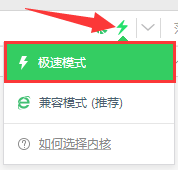 流程图：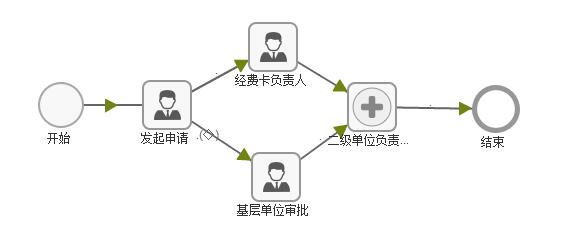 申请备案说明一、提出备案申请本校在编在职教职工可以直接登录以下地址发起备案按申请：访问哈尔滨工业大学主页：www.hit.edu.cn，点击“校园门户”，登录统一身份认证。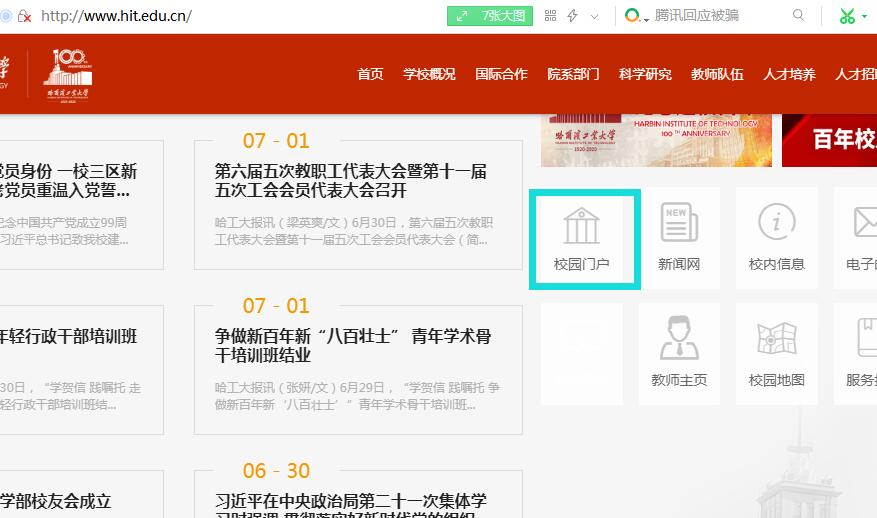 2、点击“服务”，选中“人事处”、“线上服务”条件；或者按照服务名称“退休及校外劳务费发放人员备案”进行搜索。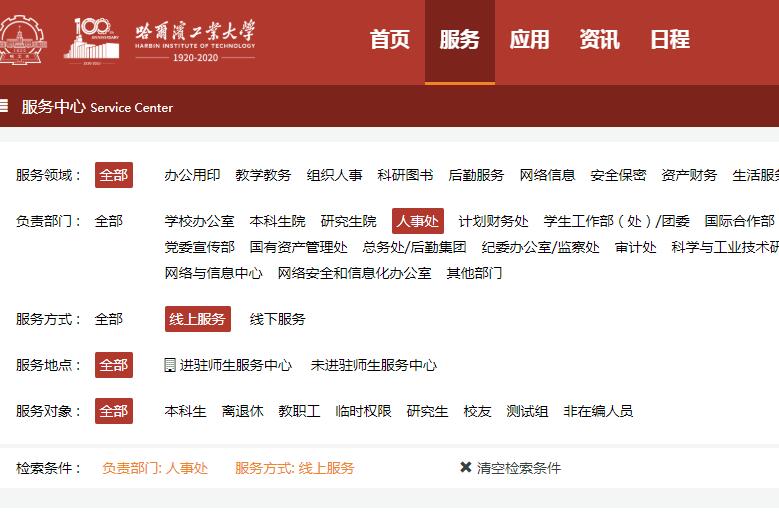 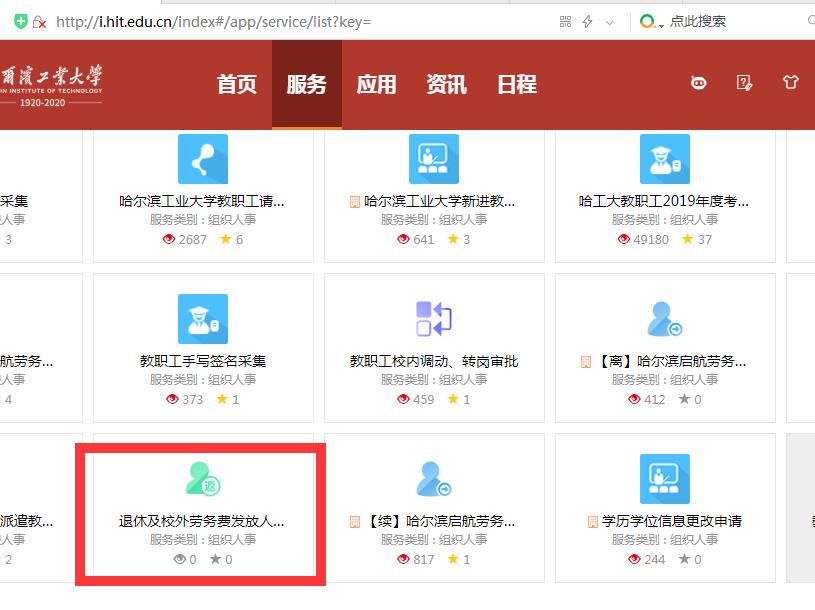 3、点击“进入服务”。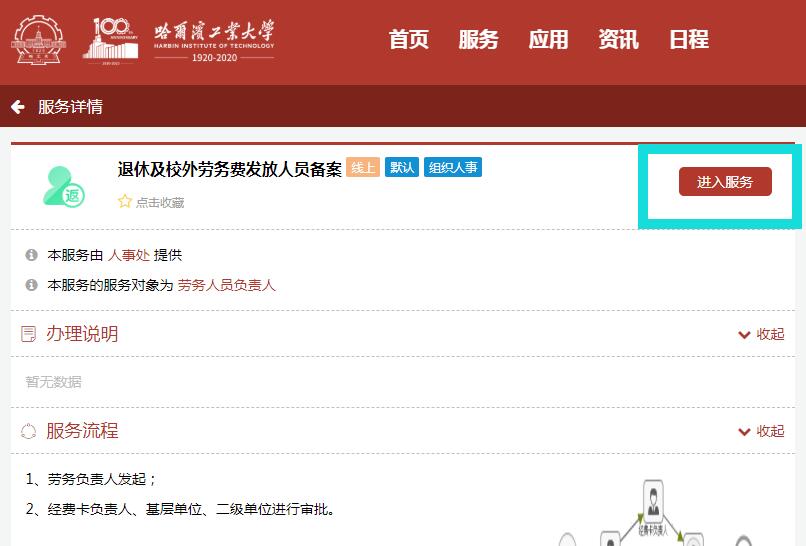 4、填写备案表，带有*标志的为必填项及必传材料。填写完毕后提交给基层单位审批人（可以为系、所、实验室负责人）和经费卡负责人。二、查看办理进度1、登录学校主页，点击“校园门户”，点击“我发起的”。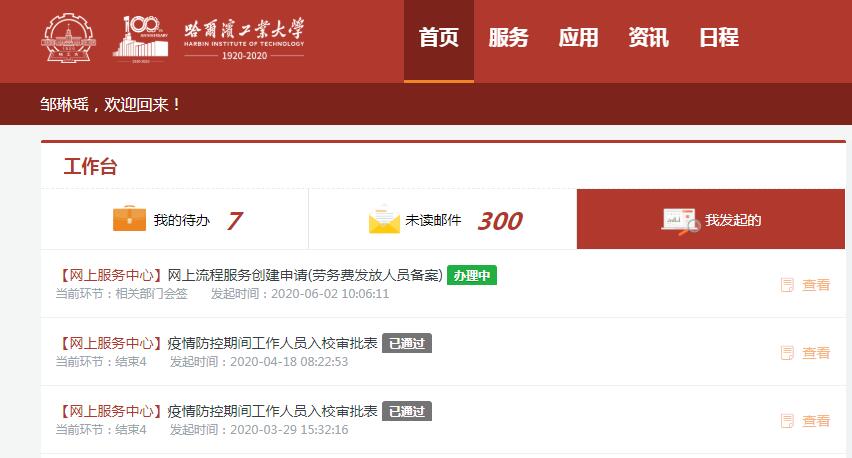 三、审批者审批进入校园门户，在工作台中，找到“我的待办”，点击“办理”即可。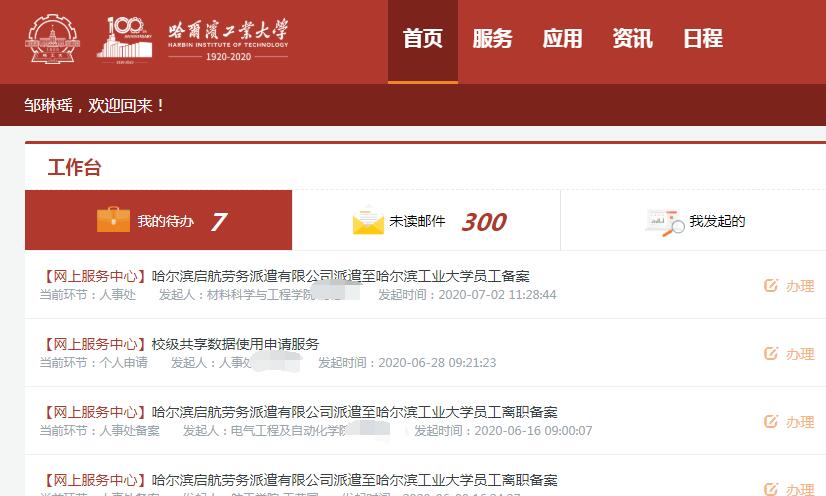 